NOTICE OF ABSENTEE BALLOTINGDear Voter:	There is a Hualapai Special Election regarding Resolution 73-2017 (Referendum for the purpose of changing; Article II – Membership Section 1. (b) All persons one-fourth (1/4) degree or more Hualapai Indian Blood; and).If you would like to receive a Special Election absentee ballot, please return the enclosed Request for Absentee Ballot to: Hualapai Election BoardP.O. Box _119__Peach Springs, AZ  86434	Upon receipt of this request, and once the ballots for the election have been printed, you will receive by mail an absentee ballot, as well as directions on how to fill out and return the ballot.  The ballot will be sent to the address you provide below.  IT IS YOUR RESPONSIBILITY TO MAKE SURE THAT THE ELECTION BOARD IS IN POSSESSION OF YOUR ABSENTEE BALLOT NO LATER THAN 5:00 P.M. ON ELECTION DAY, SATURDAY ~ December 2, 2017.  PLEASE ALLOW 3-5 BUSINESS DAY FOR RETURN MAIL.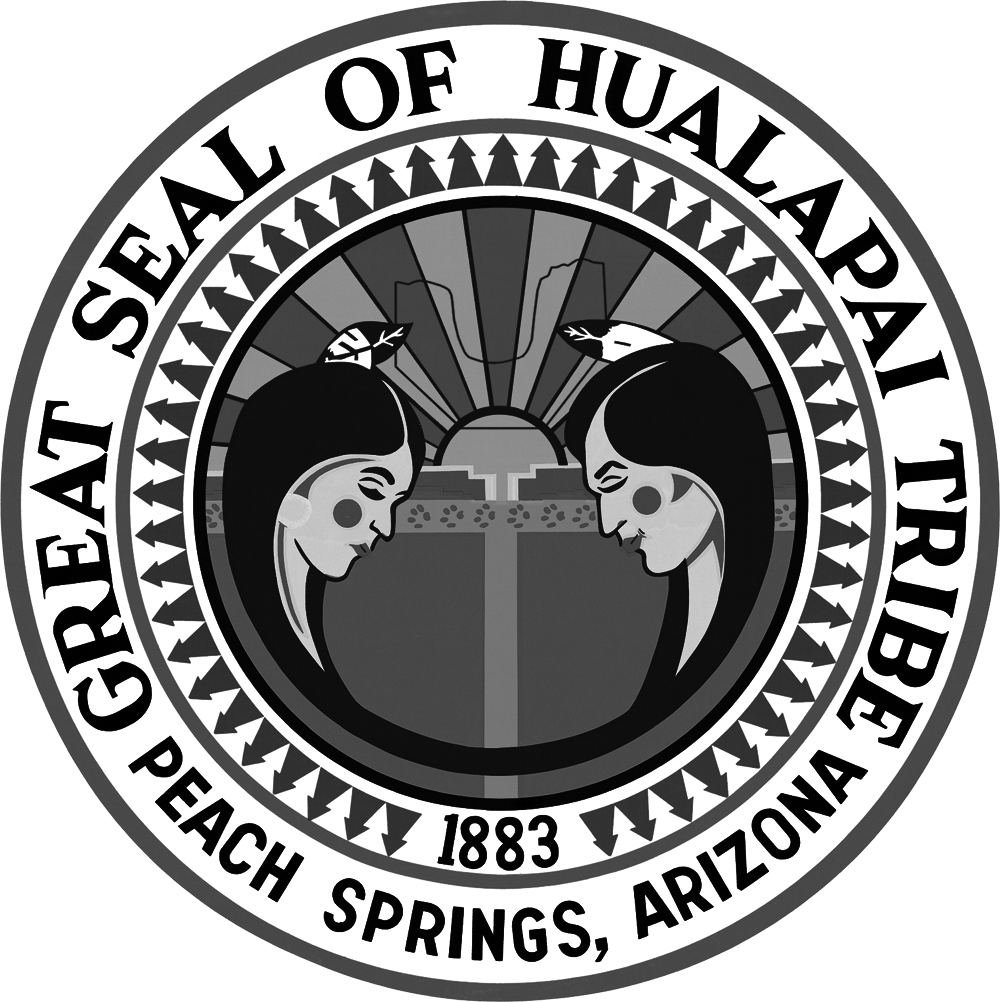 *Correspondence regarding the Special Election will only be accepted via US. Mail.Hualapai Election Board(Date: November 1, 2017)(Return bottom portion to The Election Board for an absentee ballot)REQUEST FOR ABSENTEE BALLOTI, _______________________, hereby request that I be sent an absentee ballot for the Hualapai Special Election regarding Resolution 73-2017.  I understand that the absentee ballot will be sent to the mailing address I provide below.  I understand that it is my responsibility to make sure that the absentee ballot is in possession of the Hualapai Election Board no later than 5:00 p.m. by U.S. Mail on Saturday, December 2, 2017.__________________________________SIGNATUREPlease mail my Special Election Absentee Ballot to:REQUEST FOR ABSENTEE BALLOTI, _______________________, hereby request that I be sent an absentee ballot for the Hualapai Special Election regarding Resolution 73-2017.  I understand that the absentee ballot will be sent to the mailing address I provide below.  I understand that it is my responsibility to make sure that the absentee ballot is in possession of the Hualapai Election Board no later than 5:00 p.m. by U.S. Mail on Saturday, December 2, 2017.__________________________________SIGNATUREPlease mail my Special Election Absentee Ballot to:Yes, please send to:____________________________________________________________________________________________________________________________________________________________